АДМИНИСТРАЦИЯЗАКРЫТОГО АДМИНИСТРАТИВНО-ТЕРРИТОРИАЛЬНОГО ОБРАЗОВАНИЯ СОЛНЕЧНЫЙПОСТАНОВЛЕНИЕО ВНЕСЕНИИ ИЗМЕНЕНИЯ В ПОЛОЖЕНИЕ О МУНИЦИПАЛЬНОЙКОМИССИИ ПО ДЕЛАМ НЕСОВЕРШЕННОЛЕТНИХ И ЗАЩИТЕ ИХ ПРАВАДМИНИСТРАЦИИ ЗАТО СОЛНЕЧНЫЙ ТВЕРСКОЙ ОБЛАСТИ      В соответствии с законом Тверской области от 22.07.2017 № 52-ЗО «О внесении изменения в статью 1 Закона Тверской области «О комиссиях по делам несовершеннолетних и защите их прав в Тверской области», на основании Устава ЗАТО Солнечный, администрация ЗАТО Солнечный ПОСТАНОВЛЯЕТ:1. Внести изменение в пункт 1 раздела 1 Положения о муниципальной комиссии по делам несовершеннолетних и защите их прав администрации ЗАТО Солнечный Тверской области, утвержденного Постановлением администрации ЗАТО Солнечный от 14.11.2017 года № 166 «Об утверждении Положения и состава муниципальной комиссии по делам несовершеннолетних и защите их прав администрации ЗАТО Солнечный Тверской области», заменив слова «вовлечения несовершеннолетних в совершение преступлений и антиобщественных действий» словами «вовлечения несовершеннолетних в совершение преступлений, других противоправных и (или) антиобщественных действий, а также случаев склонения их к суицидальным действиям».         2. Разместить настоящее постановление  на официальном сайте администрации  ЗАТО Солнечный и опубликовать в газете «Городомля на Селигере».   Глава администрации        ЗАТО Солнечный                       	                                                       В.А. Петров  16.01.2018ЗАТО Солнечный№__3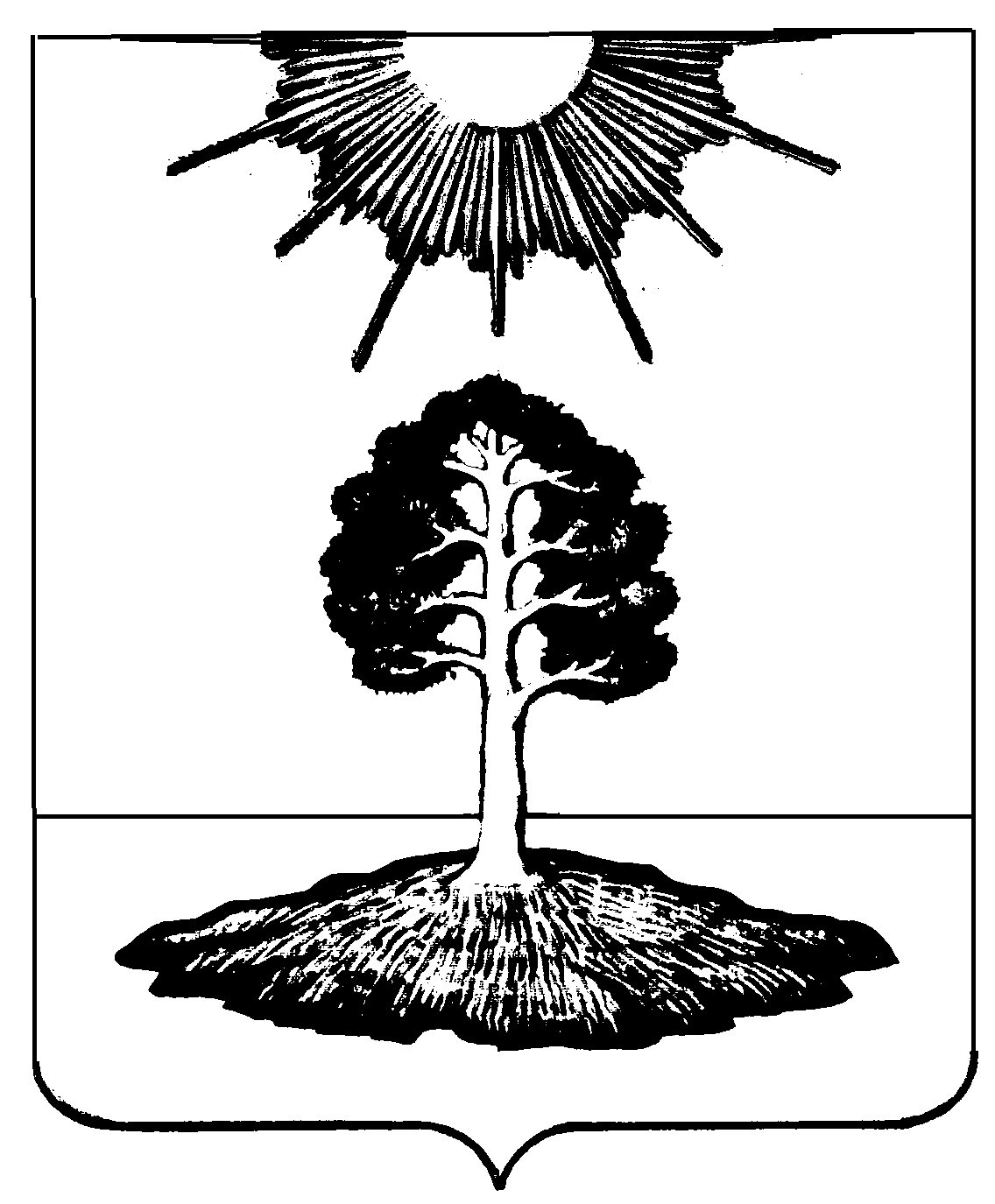 